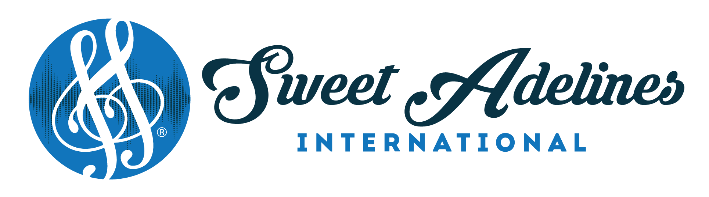 Member – This membership is for our singers who belong to a chorus. You can belong to as many choruses as you’d like, with no additional international cost. All the benefits of Sweet Adelines, along with a community of like-minded singers! Youth – This membership is for our singers aged 25 or younger. Youth membership is half the price of regular international membership – we know you’ll be hooked! Chapter-at-Large – This membership is for our singers who either sing or compete with a quartet, or who love regional events and activities. Chapter-at-large members don’t belong to a specific chorus, but they do belong to a region (a specific geographic area). Member-at-Large – This membership is for singers who love Sweet Adelines International, but maybe aren’t actively singing in a chorus or competing with a quartet. Don’t worry – you’ll get all the benefits of a Sweet Adelines membership! Satellite – This membership is for singers who live outside of an established region, which includes many international countries from around the globe. If you don’t live in the United States, Canada, the United Kingdom, Denmark, Finland, Norway, Sweden, Australia, or New Zealand, you’ll be a Satellite member! Legacy – This distinguished membership is for singers who have been a member of Sweet Adelines International for 50+ total years. Your international dues are half the price of regular membership. Patron -  This membership is for the fans and supporters of Sweet Adelines who aren’t otherwise members. You’ll receive International membership benefits such as a subscription to The Pitch Pipe, member pricing for International sales items and music, and discounts to International Convention registration. Patron members are not eligible for member discounts to be an exhibitor at International Convention, and they do not receive access to the Education and Marketing Centers. Patron members are fans, not performers, so they are not eligible to compete or perform with a chorus or quartet.Director Affiliate – This membership is for active directors of a chartered Sweet Adelines International Chorus. Director Affiliate members receive international benefits such as a subscription to The Pitch Pipe, member pricing for International sales items and music, and discounts to International Convention registration. They receive full access to the Education and Marketing Centers and may participate in the Director Certification and Arrangers Certification Programs. Director Affiliate members are not eligible to vote at the regional or international level, serve on the RMT, International Committees or International Board of Directors. Member ClassificationEligibilityDescriptionAnnual CostMemberAllRegular SA membership$125*YouthAges 25 and youngerRegular SA membership for youth$62.50*Chapter-at-LargeAllNo choral affiliation; regional affiliation and option to compete with a Sweet Adelines quartet$125 ($62.50 for youth)**Member-at-LargeAllNo choral or regional affiliation; can perform but not compete with a Sweet Adelines quartet$125 ($62.50 for youth)SatelliteSweet Adelines in Region #30Members who live outside an established region$62.50Legacy50+ years of total membership in Sweet AdelinesMembers belonging to Sweet Adelines for 50+ years$62.50*PatronFans and supporters of the organization who do not sing with a Sweet Adelines chorus or quartetNo choral or regional affiliation; cannot perform or compete with a Sweet Adelines chorus or quartet; not eligible for all membership benefits$60Director AffiliateAll active directors of a Sweet Adelines International chorusIncludes access to education and marketing material, member discounts; not eligible for all membership benefits$125